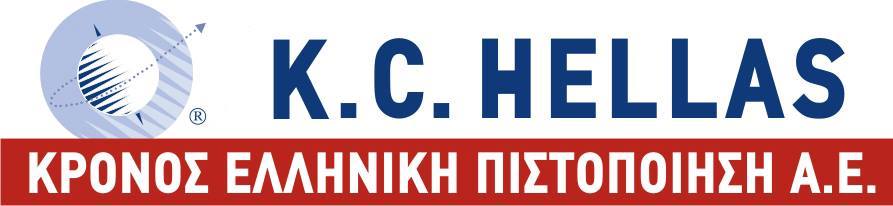 Φόρμα Αίτησης Συμμετοχής ΣεμιναρίουΔηλώστε τα στοιχεία σας στην παρακάτω φόρμα και θα έρθουμε άμεσα σε επαφή μαζί σας για τα υπόλοιπα διαδικαστικά ζητήματα.Την παρούσα αίτηση μπορείτε να την αποστείλετε συμπληρωμένη:Μέσω fax στο 210 5317876Mέσω email στο info@kchellas.grΣτοιχεία ΕνδιαφερόμενουΣτοιχεία ΕνδιαφερόμενουΌνομα ΕπώνυμοΙδιότηταΠόλη - ΠεριοχήΤηλέφωνο ΕπικοινωνίαςEmailΕπιλογή ΣεμιναρίουΕπιλογή ΣεμιναρίουΤίτλος ΣεμιναρίουΠαρατηρήσεις: Παρατηρήσεις: 